Emergency Medical Technician Certification Class White River Valley Ambulance INC3190 Pleasant StBehtel, VT(802) 234-6800Instructor: Lisa Impey, NRP Instructor Contact Information: Lisa Impeyl.impey@wrva.net(802) 698-3118 Call or TextInstructor Office Hours: By appointment: Instructor is available most days to answer student’s questions and to meet and discuss class topics. Course Meeting Days and Times: Tuesday & Thursday 6pm-10pmSaturday 9am-5pm (one Saturday a Month) Course Description: The Emergency Medical Technician(EMT) certification course prepares the EMT student to provide pre-hospital assessment and care for patients of all ages with a variety of medical conditions and traumatic injuries. Areas of study include an introduction to emergency medical services systems, roles and responsibilities of EMTs, anatomy and physiology, medical emergencies, trauma, special considerations for working in the pre-hospital setting and providing patient transportation. Teaching-Learning Methods: Teaching-learning methods in this course may include, but are not limited to, assigned readings, discussions, critical thinking exercises, labs, and class activities. Evaluation procedures include quizzes, tests, and psychomotor evaluations. Course Objectives: At the completion of this program you should be able to: Describe the roles of EMS in the health care system.  Demonstrate the professional attributes expected of EMTs.  Perform the roles and responsibilities of an EMT with regard to personal safety and  wellness, as well as the safety of others.  Perform the duties of an EMT with regard for medical-legal and ethical issues, including  functioning under medical direction and within the scope of practice.  Apply principles of anatomy, physiology, pathophysiology, life-span development, and  therapeutic communications to the assessment and management of patients.  Identify the need for and perform immediately life-saving interventions to manage a patient’s  airway, breathing, and circulation.  Assess and manage patients of all ages with a variety of complaints, medical conditions,  and traumatic injuries.  Apply principles of emergency medical services operations, including considerations in  ambulance and air medical transportation, multiple casualty incidents, gaining access to and extricating patients, hazardous materials incidents, and responding to situations involving weapons of mass destruction.  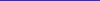 Course Textbook:  Emergency Care and Transportation Of The Sick And Injured 10th EditionJones & Bartlett LearningISBN: 978-1284032840Course Completion Requirements: Successful completion of this course requires adherence to course policies, maintaining a course average of 70%, a minimum score of 70% on the course final examination, and being able to successfully demonstrate all required skills. Course Attendance Policy: Student attendance is required at all scheduled classes, unless prior approval from the course instructor has been granted. Students may be dropped from the course for excessive absences of any kind. Excused absences may be granted by the course instructor for extenuating circumstances. If 10 or more absences occur for any reason, the status of the student will be reviewed by the course instructor. Course failure is likely under these circumstances. If a student misses any class, he/she is responsible for any missed quizzes, examinations, and material covered in that class session. Prompt arrival is expected at all class activities. It is the student’s responsibility to sign in on the attendance roster. Conduct: Students are expected to conduct themselves in accordance with the professional expectations for EMTs at all times. Students are reminded that they are representatives of White River Valley Ambulance and Vermont EMS whenever and wherever they are involved with course-related activities. Professional conduct is essential to a successful course experience and their EMS careers. Dress and Appearance: Professional dress is required for every class session. All students will be expected to participate in all skill performance labs and other outside activities. Professional dress includes but not limited to: Clothing appropriate for the weather  Clothing or footwear that does not create a health or safety hazard  Clothing appropriate for the class activity (i.e., skill practice and testing, scenarios and  clinical experience)  Inappropriate clothing includes but not limited to: “Short shorts,” skimpy tank tops, tops that expose the midriff, and other clothing that is not in keeping with community standards and that are inappropriate for the educational environment.  Clothing bearing a message that is lewd, vulgar, or obscene.  Objectionable emblems, badges, symbols, signs, words, objects or pictures on clothing or jewelry communicating a message that are racist, sexist, or otherwise derogatory to a protected minority group, evidences of gang membership or affiliation, or approves, advances or provokes any form of religious, racial or sexual harassment and/or violence against other individuals. It is not the intention of this policy to abridge the rights of students to express political, religious, philosophical, or similar opinions by wearing apparel on which such messages are stated. Such messages are acceptable as long as they are not lewd, vulgar, obscene, defamatory, profane or do not advocate violence or harassment against others.  Academic Dishonesty: Academic dishonesty in any form will not be tolerated and is grounds for immediate dismissal from the program and other administrative action by the program. Examples include, but are not limited to: Cheating in any form  Falsification or forgery of academic documents, applications, clinical evaluations, lab evaluations, etc.  Course Grading and Grading Scale:98 to 100% A+94 to 97% A90 to 93% A-87 to 89% B+83 to 86% B80 to 82% B-77 to 79% C+75 to 76% C70 to 74% C-60 to 69% DBelow 60% F  NREMT Certification:Individuals applying for Emergency Medical Technician certification must meet the following requirements:18 years of age or older.Successful completion of a state-approved Emergency Medical Technician (EMT) course that meets or exceeds the National Emergency Medical Services Education Standards for the Emergency Medical Technician.Candidates must have completed the course within the past two years and the course Program Director must verify successful course completion on the NREMT website.If the initial Emergency Medical Technician (EMT) educational program was completed more than two years ago, and the candidate is currently state licensed at the EMT level, the candidate must document successful completion of a state-approved EMT refresher course or 24 hours of equivalent continuing education topic hours within the past two years.If the candidate is not currently state licensed as an EMT and it has been more than two years from the completion of an approved EMT course, the candidate must complete a new state-approved EMT course prior to applying for National Certification.Have a current CPR-BLS for Healthcare Providers or equivalent credential.Successful completion of a state-approved Emergency Medical Technician (EMT) psychomotor exam.Successful completion of the EMT Cognitive ExamApplication ProcessCreate an account/login profile on this website.Submit a NREMT application and answer all questions truthfully.The NREMT may deny certification or take other appropriate actions in regards to applicants for certification or recertification when a criminal conviction has occurred.Pay the application fee of $80 (Vermont EMS will cover this cost if you are affiliated with a Vermont licensed EMS agency). The application fee is non-transferable and non-refundable. This fee is charged for each attempt of the cognitive examination.Candidates will receive an electronic Authorization to Test (ATT) once you are eligible for the exam. The electronic ATT contains scheduling instructions and important details concerning proper identification required at testing centers. You can find the ATT in the 'Check Application Status' page.Certification Process National Emergency Medical Technician (EMT) certification requires successful completion of both a cognitive and psychomotor exam. Passed portions of the exam (both cognitive and psychomotor) remain valid for up to a twelve (12) month period, provided all other requirements for NREMT certification are met.Vermont EMS licensing:To render patient care within Vermont's EMS system, a person must hold a current state EMS license and function on behalf of a licensed EMS agency.In Vermont, all initial EMS personnel licenses are based on certification from the National Registry of EMTs (NREMT) and an affiliation with a Vermont-licensed ambulance or first responder agency. A person working at a medical facility may obtain a Vermont EMS personnel license if EMS licensure is a requirement for employment.An applicant for EMS personnel licensure must be at least 18 years old (16 for EMR) and undergo background screening for criminal convictions, tax and child support liabilities and actions taken on other professional licenses.Vermont’s four EMS license levels match the levels of the U.S. Department of Transportation’s National Scope of Practice Model. They are: Emergency Medical Responder (EMR), Emergency Medical Technician (EMT), Advanced EMT (AEMT), and Paramedic. You can find each level’s scope of skills in Appendix 3 of the Vermont Statewide EMS Protocols.